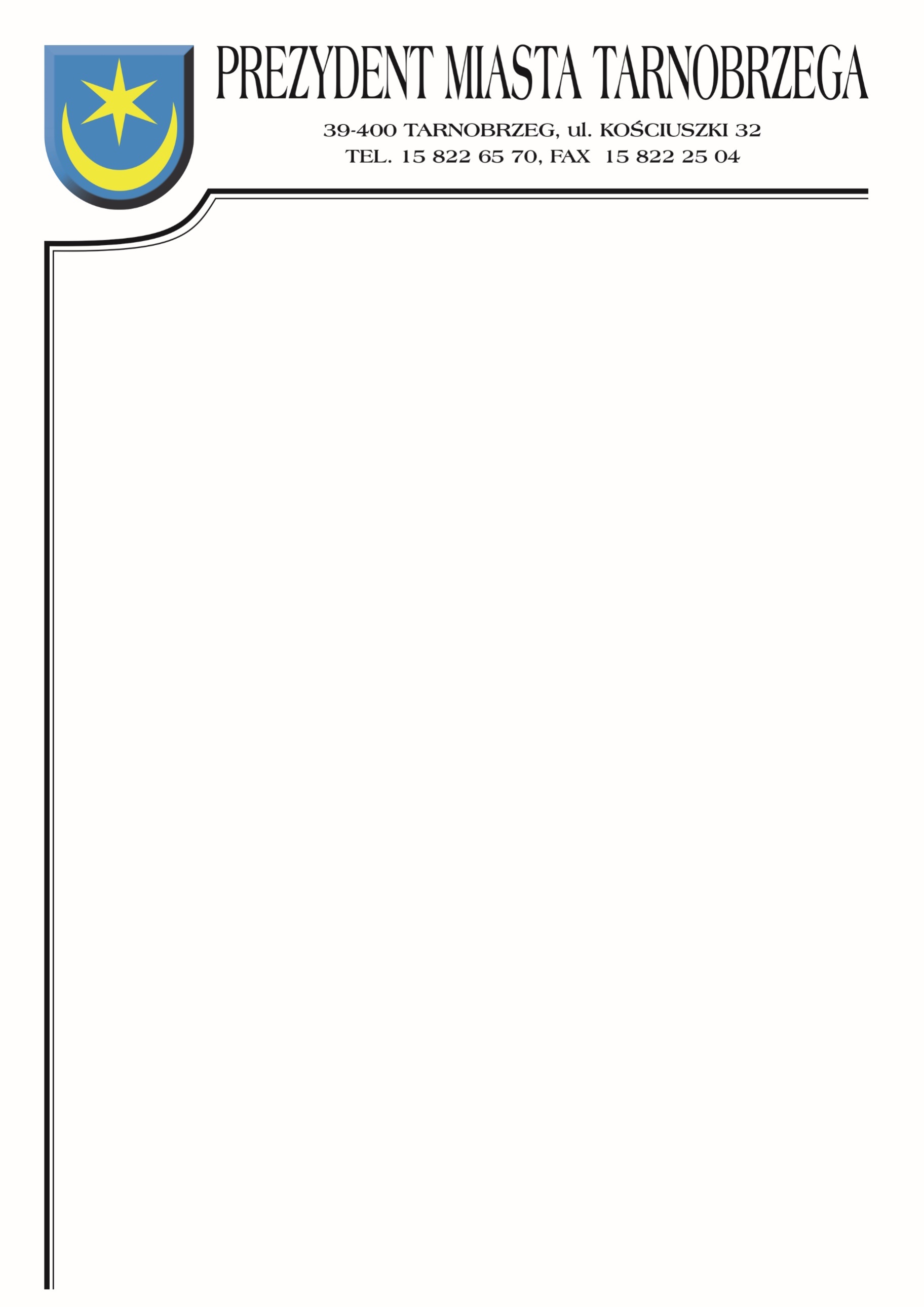 Znak sprawy: TID-III.271.2.33.2022		                    Tarnobrzeg, dnia 19 grudnia 2022 r.	ZAWIADOMIENIE O WYBORZE OFERTY	Dotyczy postępowania, którego przedmiotem zamówienia jest: Przebudowa oświetlenia ulicznego w Tarnobrzegu:Zadanie nr 1 – Montaż słupa oświetleniowego przy ul. Jasień na osiedlu Wielowieś
 w Tarnobrzegu.Zadanie nr 2 – 1/ Montaż oprawy ulicznej na słupie oświetleniowym przy ul. Platynowej 
w Tarnobrzegu na os. Mokrzyszów; 2/ Demontaż słupów oświetleniowych przy Euroboisku ul. M. Dąbrowskiej w Tarnobrzegu, 3/ Montaż dwóch słupów oświetleniowych z oprawą przy ul. Chwałki na os Sobów w Tarnobrzegu, 4/ Dobudowa oświetlenia ulicznego na slupie nr 18 przy ul. Edukacji na os. Sobów w Tarnobrzegu, 5/ Dobudowa oświetlenia ulicznego na slupie nr 28/II przy ul. Młynarskiej na os. Sobów w Tarnobrzegu, 6/ Dobudowa oświetlenia ulicznego na slupie nr 12/IV przy ul. Bema na os. Sobów w Tarnobrzegu.Zadanie nr 3 – Dostosowanie istniejących szaf oświetlenia drogowego do sterowania przy Cmentarzu komunalnym oraz w Parku Olszynka na os. Sobów w Tarnobrzegu, jako najkorzystniejsze zostały wybrane oferty wykonawcy:Zadanie nr 1Instalatorstwo ElektryczneMarek Furmanul. Zarowie 2339-400 TarnobrzegCena brutto:  8 750,00 zł;Zadanie nr 2Zakład Instalacyjno-Elektryczny oraz PomiaryStefan Szewcul. Królowej Jadwigi 8/539-400 TarnobrzegCena brutto :    33 698,00 zł;Zadanie nr 3ENTAR Tadeusz Pelicul. Warszawska 227B39-400 TarnobrzegCena brutto:  10 824,00 zł;Wybrane oferty spełniają wszystkie wymogi określone w zaproszeniu do składania ofert i okazały się najkorzystniejsze na podstawie kryterium oceny ofert zastosowanym w tym postępowaniu.Zgodnie z ogłoszeniem jedynym kryterium, jakim kierował się Zamawiający przy wyborze ofert najkorzystniejszych była cena brutto. W przedmiotowym postępowaniu ofertom przyznana została następująca punktacja:		Zamawiający uprzejmie informuje, że umowy z wybranymi Wykonawcami zostaną zawarte niezwłocznie po przesłaniu zawiadomienia o wyborze najkorzystniejszej oferty.Otrzymują:ENTAR Tadeusz Pelic ul. Warszawska 227B, 39-400 TarnobrzegInstalatorstwo Elektryczne Marek Furman ul. Zarowie 23, 39-400 TarnobrzegELEKTRO-INSTAL Paweł Sulicki Instalacje elektryczne i pomiary, Sokolniki, ul. Sandomierska 89GorzyceZakład Instalacyjno-Elektryczny oraz Pomiary Stefan Szewc, ul. Królowej Jadwigi 8/5, 39-400 Tarnobrzega/a.Sprawę prowadzi: Marta Bąk – Wydział TID, tel.15-81-81-227.Numer ofertyNazwa (firma) i adres wykonawcyPkt.1ENTAR Tadeusz Pelic ul. Warszawska 227B, 39-400 TarnobrzegZad nr 1 –  ---------Zad nr 2 –  ---------Zad nr 3 –  100,002Instalatorstwo Elektryczne Marek Furmanul. Zarowie 23, 39-400 TarnobrzegZad nr 1 –  100,00Zad nr 2 –  74,81Zad nr 3 –  --------3ELEKTRO-INSTAL Paweł Sulicki Instalacje Elektryczne i Pomiary Sokolniki, ul. Sandomierska 89, 39-432 GorzyceZad nr 1 –  68,40Zad nr 2 –  --------Zad nr 3 –  --------4Zakład Instalacyjno-Elektryczny oraz PomiaryStefan Szewc ul. Królowej Jadwigi 8/539-400 TarnobrzegZad nr 1 –  ---------Zad nr 2 –  100,00Zad nr 3 –  ---------